State the code section being petitioned AND the specific condition or issue you are requesting be covered under this petition for variance.Reason why compliance with the code cannot be attained without the variance (Attach additional sheets, if necessary)State your proposed means and rationale of providing equivalent degree of health, safety, or welfare as addressed by the code section petitioned.List attachments to be considered as part of the petitioner's statements (i.e., model code sections, test reports, research articles, expert opinion, previously approved variances, pictures, plans, sketches, etc.).  Verification by Owner Note:  Petitioner must be the owner of the building or system or credential applicant for a SPS 305 petition.  Tenants, agents, designers, contractors, attorneys, etc., shall not sign petition unless Power of Attorney is submitted with the Petition for Variance Application.I state, as petitioner, that I have read the foregoing petition and I believe it is true and that I have significant ownership rights to the subject building or project.Fire Department Position Statement:  To be completed for fire or life-safety related variances requested from SPS 361-366, SPS 316, SPS 327, and other fire- related requirements.I have read the application for variance and recommend: (check appropriate box) Approval                            Conditional Approval                           Denial                                  No CommentExplanation for recommendation including any conflicts with local rules and regulations and suggested conditions:     Local Government Inspection RecommendationTo be completed for variances requested from SPS 316, SPS 320-323, SPS 327 and SPS 383.  For SPS 361-366, complete if plan review is by municipality or orders are written on the building under construction; optional in other cases.  Please submit a copy of the orders.I have read the application for variance and recommend: (check appropriate box) Approval                            Conditional Approval                           Denial                                  No CommentExplanation for recommendation including any conflicts with local rules and regulations and suggested conditions:     Public Health/Life Safety Position StatementTo be completed for public health and life-safety related variances requested from SPS 382, SPS 384 and SPS 390, and other public swimming pool related requirements.I have read the application for variance and recommend: (check appropriate box) Approval                            Conditional Approval                           Denial                                  No CommentExplanation for recommendation including any conflicts with local rules and regulations and suggested conditions:     Petition for VarianceInformation and Instructions SPS 303In instances where exact compliance with a particular code requirement cannot be met or alternative designs are desired, the division has a petition for variance process in which it reviews and considers acceptance of alternatives which are not in strict conformance with the letter of the code, but which meet the intent of the code.  A variance is not a waiver from a code requirement.  The petitioner must provide an equivalency which meets the intent of the code section petitioned to obtain a variance.  Documentation of the rationale for the equivalency is required.  Failure to provide adequate information may delay a decision on the petition.  Pictures, sketches, and plans may be submitted to support equivalency.  If the proposed equivalency does not adequately safeguard the health, safety, and welfare of building occupants, frequenters, firefighters, etc., the variance request will be denied.  NOTE:  A SEPARATE PETITION IS REQUIRED FOR EACH BUILDING AND EACH CODE ISSUE PETITIONED (i.e., window issue cannot be processed on the same petition as stair issue).  It should be noted that a petition for variance does not take the place of any required plan review submittal.The division is unable to process petitions for variance that are not properly completed. Before submitting the application, the following items should be checked for completeness in order to avoid delays:Petitioner's name (typed or printed)Petitioner's signatureThe application must be signed by the owner of the building or system unless a Power of Attorney is submitted.Analysis to establish equivalency, including any pictures, illustrations, or sketches of the existing and proposed conditions to clearly convey your proposal to the reviewer.Proper feeAny required position statements by fire chief or municipal officialA position statement from the chief of the local fire department is required for fire or life-safety issues. No fire department position statement is required for topics such as plumbing, private onsite sewage systems, or energy conservation.  Submit a municipal building inspection department position for SPS 316 electrical petitions, or if SPS 361-366 commercial building plan review is by the municipality or orders are written on the building under construction.  (Submit a copy of the orders.)  For rules relating to one- and two-family dwellings, a position statement is required only if the local municipality is the enforcing body.  A position statement from the county sanitary permit issuing agent is required for petitions to SPS 383 and 385.  A position statement from the Department of Agriculture, Trade and Consumer Protection (DATCP) is required for life-safety issues for public swimming pools requested from SPS 390. Position statements must be completed and signed by the appropriate fire chief, local government enforcement official or state agency designee.  Signatures or seals on all documents must be originals. Photocopies are not acceptable.Fees for the Division’s Review of the Petition for Variance*Revisions are accepted only for one year after action on original petition.Except for special cases, Industry Services will review and make a determination on a petition for variance within 30 business days of the scheduled review date, provided all calculations, documents, and fees required for the review have been received.Division of Industry Program Contacts: https://dsps.wi.gov/Pages/Programs/Contacts.aspx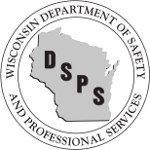 Wisconsin Department of Safety and Professional ServicesApplication for Review – Petition for Variance – SBD-9890X
Personal information you provide may be used for secondary purposes 
[Privacy Law s. 15.04(1)(m), Stats.]See the DSPS Petition for Variance webpage for submission instructions.https://dsps.wi.gov/Pages/Programs/PetitionForVariance.aspxFacility InformationComplete for submitted applications:Facility (Building) Name:       Number and Street:       SPS Site Number (if known):  SIT-     Legal Description:       County of:       	  City	  Village	  Town	Of:       DIS Number / Transaction ID:       Previous Related Application Number:       Review Date:       Owner Information                    Customer #       Designer Information                     Customer #       Name:  Company Name:       Number and Street:       City, State, Zip Code:       Contact Person:       Telephone Number:       Email Address:       Designer:       Design Firm:       Number and Street:       City, State, Zip Code:       Contact Person:       Telephone Number:      Email Address:       Plan Review StatusPlan previously review by (please enclose a copy of review letter) Plan submitted with petition Plan review not required Plan will be submitted after petition determination Requesting revision    Other      SPS Application Number        State   Municipality    Approved    Held    DeniedCode Being Petitioned:   Commercial Bldg   HVAC   Plumbing Private Sewage System   Swimming Pool   Electrical   Boilers Amusement Rides   Uniform Dwelling Code   Camping Unit  Elevators   Gas Systems   Refrigeration   OtherPetitioner’s SignaturePetitioner’s SignaturePetitioner’s SignatureVariance from SPS 320-325, 327, or SPS 305 ONLY attach check payable to: State of WI – DSPSAll other petition for variance applications to be paid via eSLA.Variance from SPS 320-325, 327, or SPS 305 ONLY attach check payable to: State of WI – DSPSAll other petition for variance applications to be paid via eSLA.Total Amount Due $      Total Amount Due $      Owner's NameProject LocationPlan NumberPlan NumberComplete remainder of form for variance from SPS 320-325, SPS 327, SPS 361-366, SPS 382, SPS 384, and SPS 390.Complete remainder of form for variance from SPS 320-325, SPS 327, SPS 361-366, SPS 382, SPS 384, and SPS 390.Complete remainder of form for variance from SPS 320-325, SPS 327, SPS 361-366, SPS 382, SPS 384, and SPS 390.Complete remainder of form for variance from SPS 320-325, SPS 327, SPS 361-366, SPS 382, SPS 384, and SPS 390.Fire Department Name and AddressFire Department Name and AddressName of Fire Chief or Designee (type or print)Telephone NumberSignature of Fire Chief or DesigneeDate SignedLocal Government Exercising JurisdictionLocal Government Exercising JurisdictionName and Address of Jurisdiction Official (type or print)Telephone Number of Enforcement OfficialSignature of Local Government Enforcement OfficialDate Signed Department of Agriculture, Trade & Consumer Protection (DATCP) Department of Health Services (DHS) Department of Natural Resources (DNR) Other:       Department of Agriculture, Trade & Consumer Protection (DATCP) Department of Health Services (DHS) Department of Natural Resources (DNR) Other:      Name of Designee (type or print)Telephone NumberSignature of DesigneeDate SignedChapter (circle appropriate category)Revenue CodeFee*Revision FeeSPS 316, Electrical4731000$300$100SPS 318, Elevators5250000$300$100SPS 327 Camping Units 4733000$175$50SPS 320-325 Uniform Dwelling Code4731000$175$50SPS 334, Amusement Rides5250000$300$100SPS 340, Gas Systems5250000$300$100SPS 341, Boilers and Pressure Vessels5250000$300$100SPS 343, Anhydrous Ammonia5250000$300$100SPS 345, Mechanical Refrigeration5250000$300$100SPS 360-366, Commercial Building Code For fire system Petitions for Variance – 
Contact 920-492-65054733000$550$100SPS 381-387, General Plumbing4733000$300$75SPS 390, Swimming Pools4733000$300$75SPS 383 POWTS4733000$300$75All Other Chapters$300$100